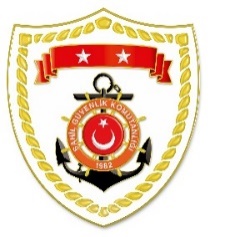 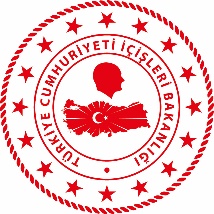 SG Ege Deniz Bölge KomutanlığıS.
NoTARİHMEVKİ VE ZAMANKURTARILAN SAYISIKURTARILAN/YEDEKLENEN TEKNE SAYISIAÇIKLAMA103 Ağustos 2022BALIKESİR/Burhaniye
07.08--Pelitköy Sahili açıklarında kaybolan 1 şahsın aranması faaliyeti neticesinde bahse konu şahsın cansız bedeni denize girdiği mevkiden 15 deniz mili açıkta deniz yüzeyinden alınarak Küçükkuyu Sahili’nde 112 Acil Sağlık Ambulansı personeline teslim edilmiştir208 Ağustos 2022MUĞLA/Bodrum06.452-Bodrum açıklarında Yunanistan unsurları tarafından Türk Karasularına geri itilen lastik bot içerisindeki 2 düzensiz göçmen kurtarılmıştır.3    08 Ağustos 2022İZMİR/Dikili08.0033-Dikili açıklarında Yunanistan unsurları tarafından Türk Karasularına geri itilen lastik bot içerisindeki 33 düzensiz göçmen kurtarılmıştır.4    08 Ağustos 2022İZMİR/Çeşme
10.058-Karaada üzerinde bir grup düzensiz göçmen olduğunun tespit edilmesi üzerine icra edilen arama kurtarma faaliyeti neticesinde Yunanistan unsurları tarafından Türk Karasularına geri itilen 8 düzensiz göçmen sağ olarak kurtarılmış ve 3 düzensiz göçmenin cansız bedenine ulaşılmıştır.  5    08 Ağustos 2022AYDIN/Didim15.0533-Didim açıklarında Yunanistan unsurları tarafından Türk Karasularına geri itilen yelkenli tekne içerisindeki 33 düzensiz göçmen kurtarılmıştır.608 Ağustos 2022MUĞLA/Marmaris13.0526-Marmaris açıklarında Yunanistan unsurları tarafından Türk Karasularına geri itilen can salı içerisindeki 26 düzensiz göçmen kurtarılmıştır.708 Ağustos 2022BALIKESİR/Erdek15.0511Erdek açıklarında kano içerisinde sürüklenen ve yardım talebinde bulunan 1 şahıs tespit edilerek kurtarılmış ve Erdek Narlı İskelesi’ne intikal ettirilmiştir.808 Ağustos 2022MUĞLA/Marmaris17.4522-Marmaris açıklarında Yunanistan unsurları tarafından Türk Karasularına geri itilen lastik bot içerisindeki 22 düzensiz göçmen kurtarılmıştır.908 Ağustos 2022İZMİR/Dikili
19.306-Dikili açıklarında su alarak sürüklenen lastik bot içerisindeki 6 düzensiz göçmen kurtarılmıştır.1008 Ağustos 2022İZMİR/Karaburun
22.2537-Karaburun açıklarında Yunanistan unsurları tarafından Türk Karasularına geri itilen lastik bot içerisindeki toplam 37 düzensiz göçmen kurtarılmıştır